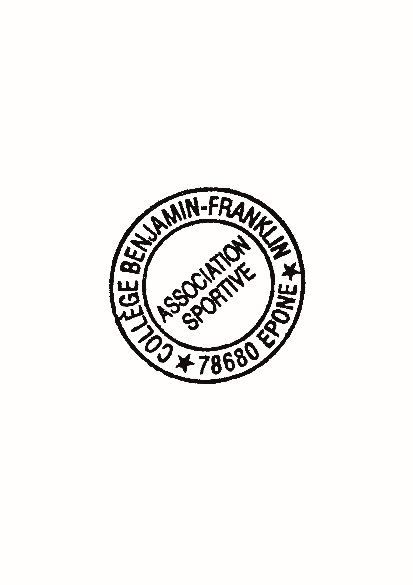 Association Sportive2022-2023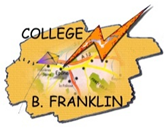 Collège Benjamin Franklin13 route de La Falaise78680 EpônePOUR VOUS INSCRIRESigner la charte de l’AS (parents + élève)Cocher la ou les activités dans la liste jointe (DEUX activités possibles, en précisant l’activité prioritaire)Remplir l’autorisation parentale jointeJoindre un chèque de 30€ à l’ordre de l’Association Sportive du Collège Benjamin FranklinPASS+ : le département vous offre un porte-monnaie de 80€ pour vous inscrire (sport, culture) : https://www.passplus.frCHARTE DE L’ASSOCIATION SPORTIVE DU COLLEGE BENJAMIN FRANKLINEn m’inscrivant à l’AS je m’engage :VENIR régulièrement aux entrainements                  et participer aux compétitions.M'INFORMER régulièrement du calendrier des compétitionsPREVENIR mon professeur de mes absences.DONNER toujours le meilleur de soi-même RESTER « fair-play » en toutes circonstances.          (Respect de l’arbitre, des adversaires, des co-équipiers,           de l’organisation). PRENDRE soin du matériel (raquettes, maillots, ballons, gants….). PARTICIPER au rayonnement de l’association  Ex :(tenir le rôle d’ambassadeur sportif auprès des autres élèves du collège, tombola, vente chocolats…).Signature parents :                             signature élève :Les Sports de l’ASBadmintonLe Mercredi de 13h00 à 14h30 au gymnase (6èmes/5èmes)Le jeudi de 17h00 à 18h30 au gymnase (4èmes/3èmes)GYMNASTIQUELe mercredi de 13h00 à 14h30 au gymnaseHandballLe Mardi de 17h00 à 18h30 au gymnaseLe Mercredi de 14h30 à 16h au gymnaseVTTLe mercredi de 13h00 à 14h30 rdv devant le portail EPS du collègeFootballLe mercredi de 14h30 à 16h00 au stade (rdv au gymnase).crossfitLe Jeudi de 17h00 à 18h30 au collège (rdv dans le hall casiers)INFORMATIONS DIVERSESIl n’y a plus de demi-pension le mercredi midi au Collège. Votre enfant aura cependant la possibilité de ramener un repas froid qu’il mangera dans l’enceinte du collège.Un enfant peut participer à deux activités si les horaires le permettent, mais il doit en conserver une prioritaire pour les compétitionsUne assurance complémentaire facultative de la MAIF est à votre disposition auprès des professeurs d’EPSToutes les informations concernant l’AS sont disponibles sur le site internet du Collège ET sur le tableau d’affichage de l’AS (en face de la vie scolaire) et sont donc à consulter régulièrementIl est possible que lors d’une compétition votre enfant soit accompagné par un autre professeur que son professeur d’AS.Un séjour AS sera proposé aux licenciés. Séjour montagne au printemps.Pensez à utiliser PASS+, c’est pour tous et c’est gratuit :  https://www.passplus.fr/AUTORISATION PARENTALEGénéralJe soussigné(e) ………………………………………………………………………………………………………Résidant au ……………………………………………………………………………………………………………Ville ……………………………………………………………………………………………………………………….Responsable de : Nom / Prénom ……………………………………………………………………………Date de naissance : ……………………………………………….. Classe : ………………………………..Taille : ………………………… Poids : ……………………………. Pointure : ……………………………….N° de téléphone en cas d’urgence : ……………………………………………………………………….Adresse e-mail : …………………………………………………………………………………………………….Déjà licencié(e) l’an dernier : 	OUI / NONJ’autorise mon enfant à participer aux activités et aux compétitions de l’ASJ’autorise le professeur responsable ou l’accompagnateur à faire pratiquer en cas d’urgence une intervention médicale ou chirurgicale en cas de nécessité.Droit à l’imageDans le cadre des entraînements, des compétitions ou des diverses manifestations de l’AS il est fréquent que le/les professeurs responsables prennent des photos ou vidéos.Je déclare accepter qu’il soit fait usage de son image dans le cadre de l’AS.Fait à ……………………………………………………………………. Le ………………………………………….Signature :